Поздравляем мамочку!Группа «Ласточка»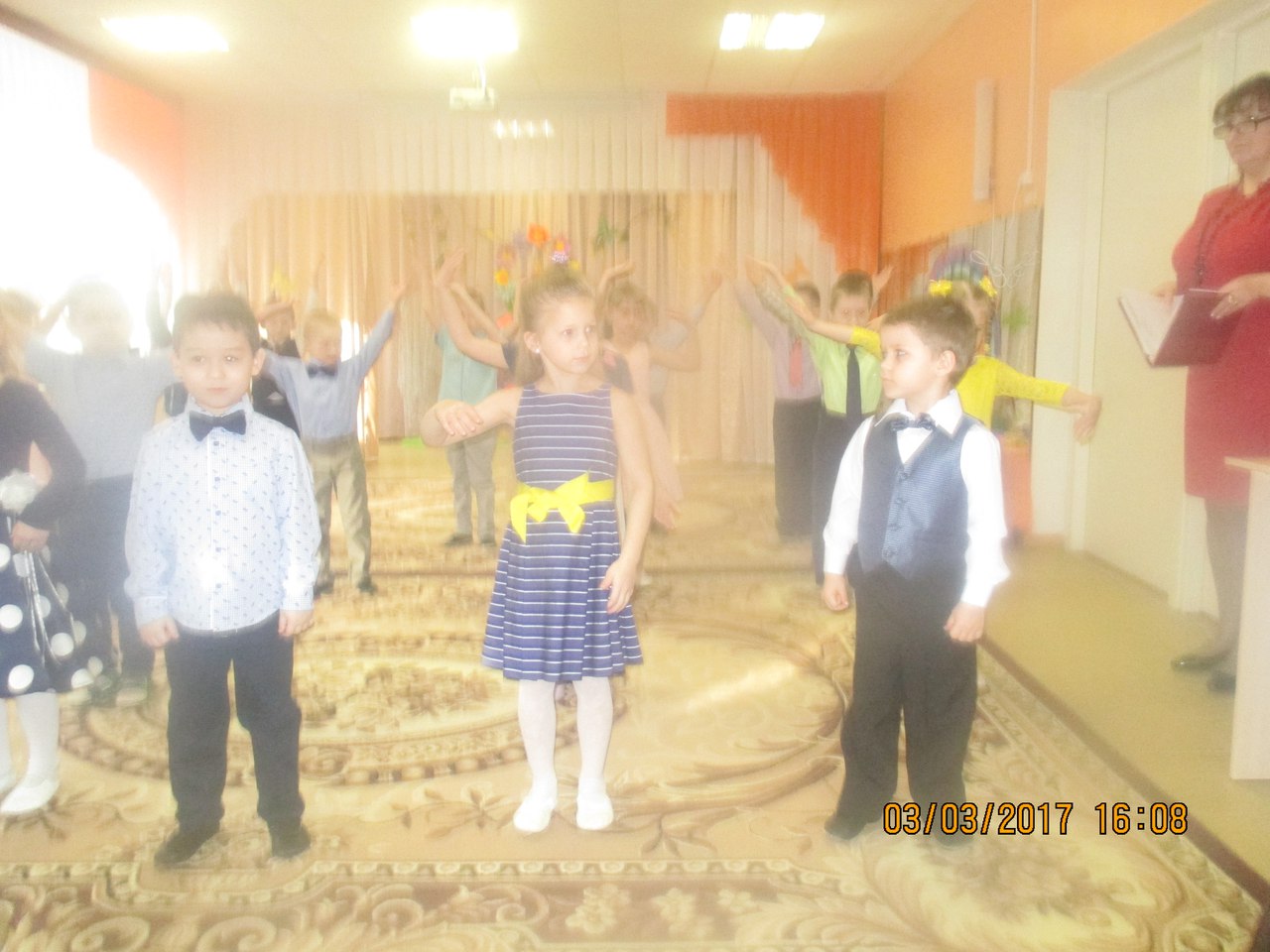                             Маму все мы поздравляем.                            Маме счастья мы желаем!!!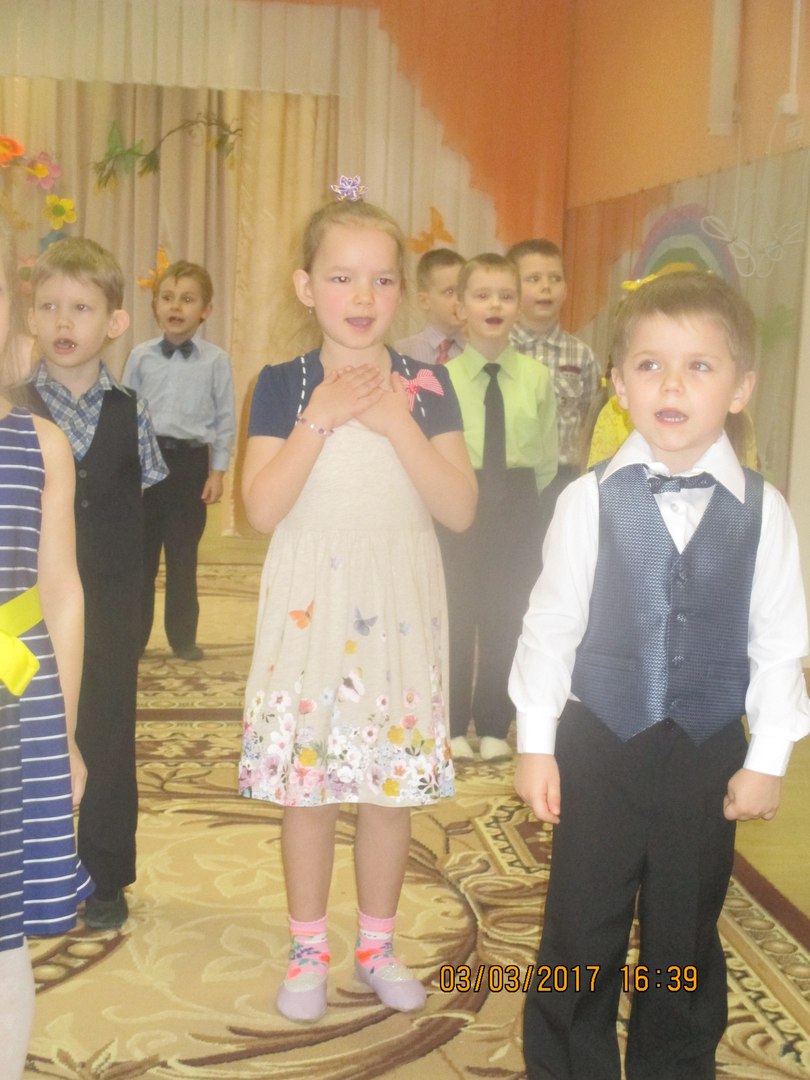                                                                  Мочка милая, мама моя,                                                                    Песенку эту - поем для тебя!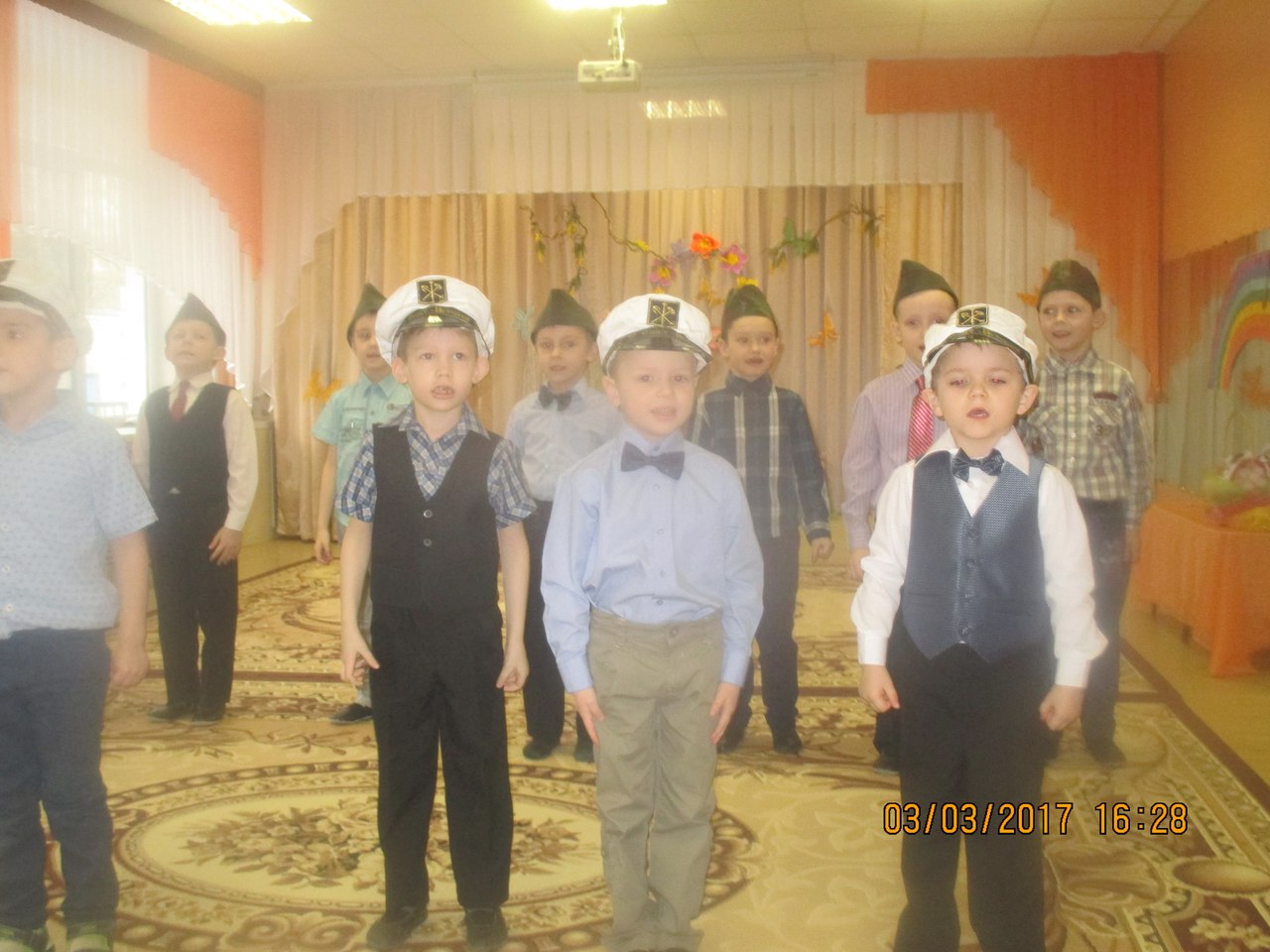                       Мамины защитники – защитники Родины!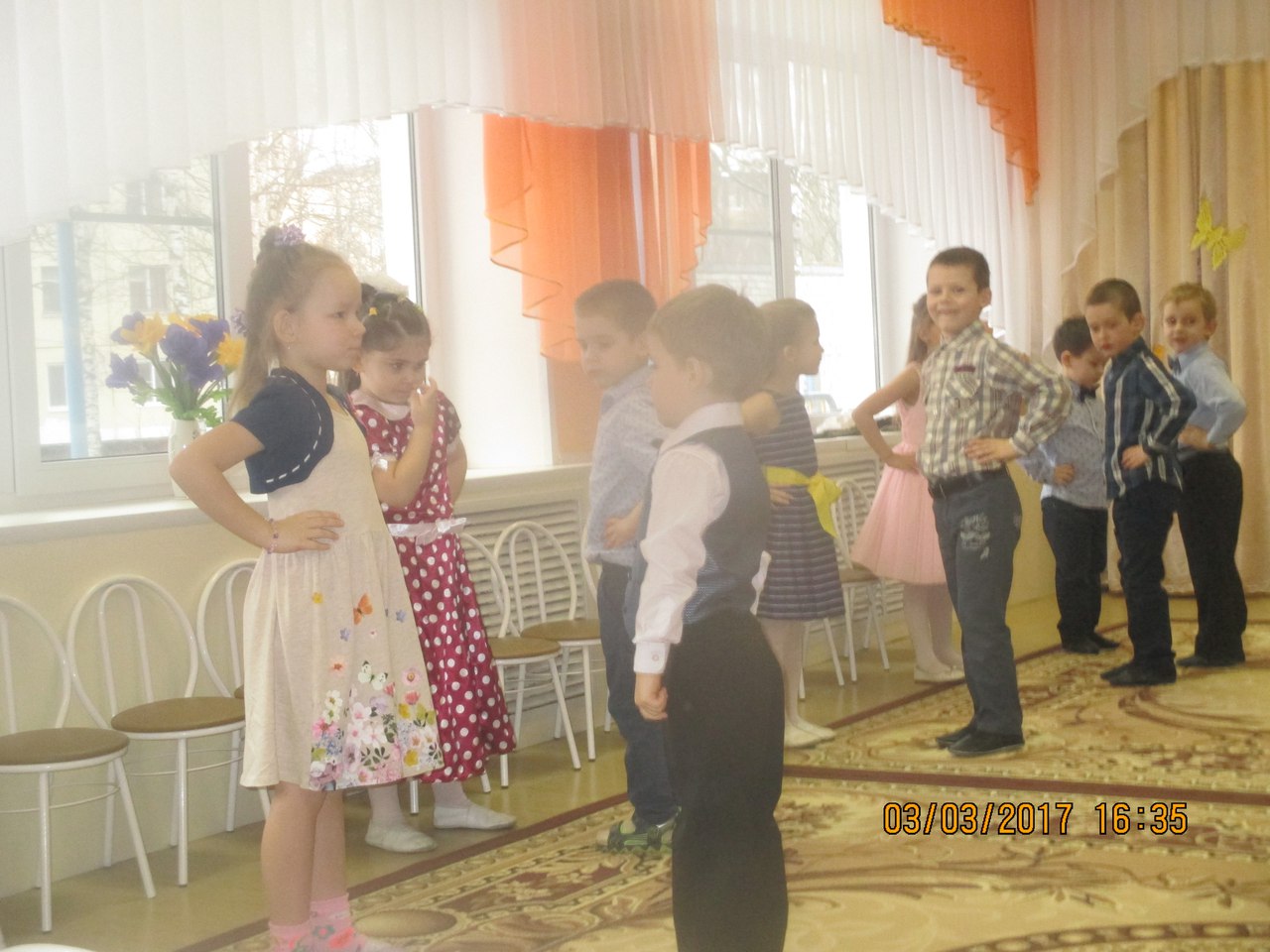         Не привыкли мы скучать,Надо танец показать.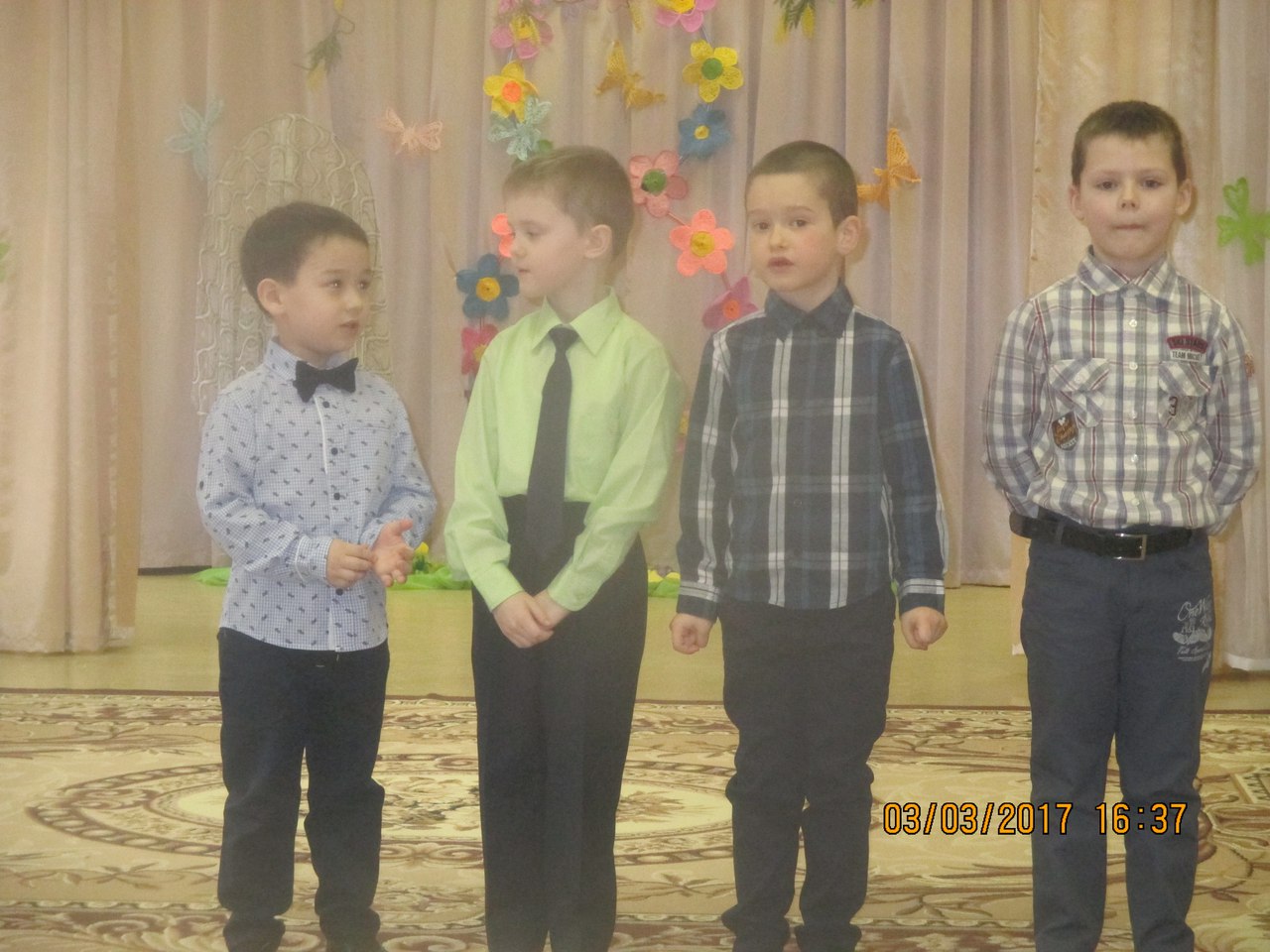                         Стихи девчонкам мы  прочтем,                         Их поздравим с женским днем!!!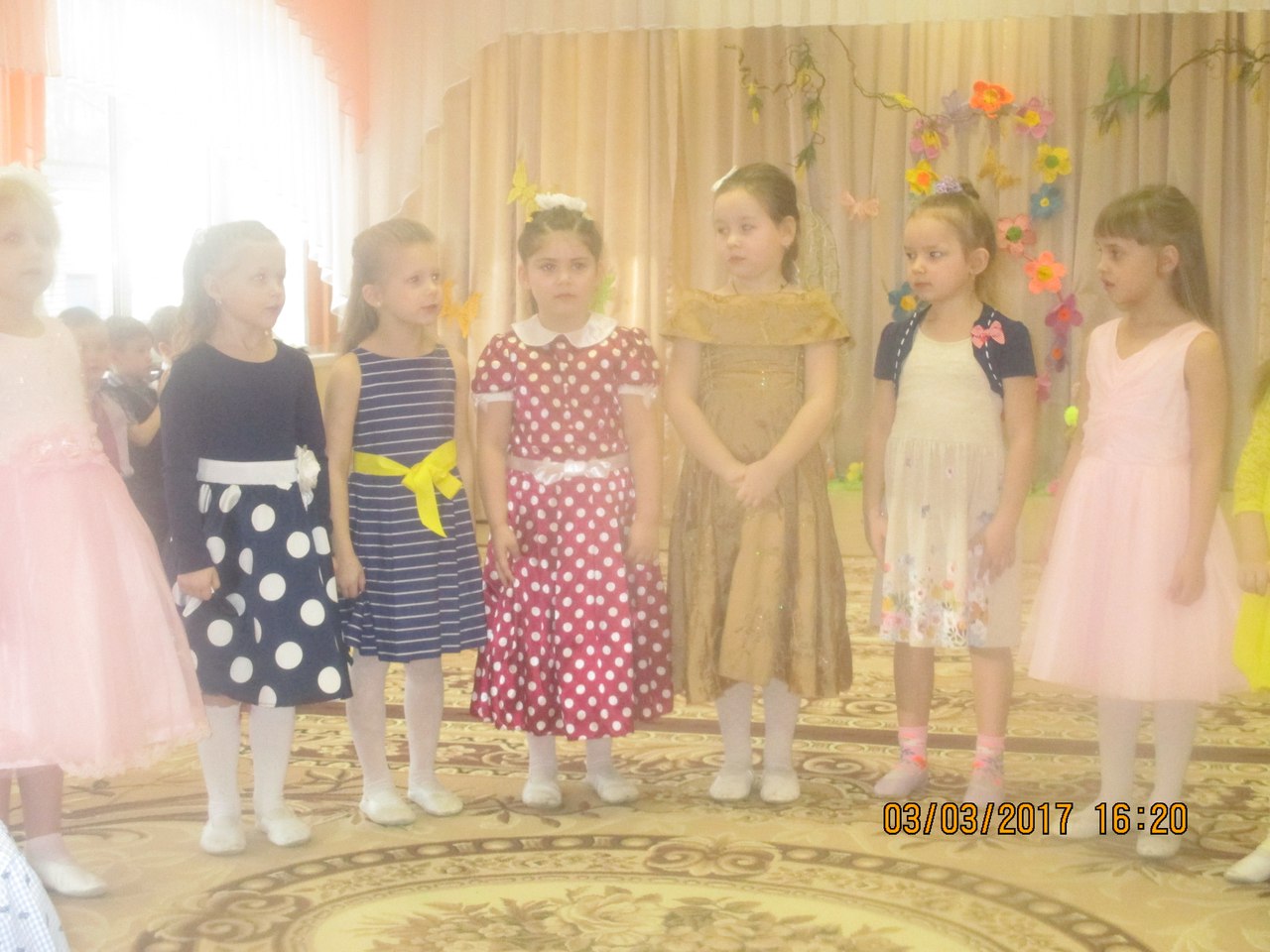                               Вот красавицы, какие, наши девочки родные.                                   Песню дружно запевайте, настроенье поднимайте!